                                       Одељење за инспекцијске  пословеИнспекција  за заштиту животне средине ИЗВЕШТАЈ О РАДУ  ИНСПЕКЦИЈЕ ЗА ЗАШТИТУ ЖИВОТНЕ СРЕДИНЕ ЗА 2021. ГОДИНУПрокупље, фебруар 2022. ГодинеС А Д Р Ж А Ј1.  ПРАВНИ ОСНОВ	1.1 .  Број спречених или битно умањених вероватних настанка штетних последица по законом заштићена добра, права и интересе (превентивно деловање инспекције )1.2. НАДЛЕЖНОСТ ИНСПЕКЦИЈЕ ЗА ЗАШТИТУ ЖИВОТНЕ СРЕДИНЕ	2. СЛУЖБЕНЕ САВЕТОДАВНЕ ПОСЕТЕ3. Ниво усклађености пословања и поступања надзираних субјеката са законом и другим прописом, који се мери помоћу контролних листи	3.1. Област заштите животне средине	3.2. Област управљања отпадом 4. Број откривених и отклоњених или битно умањених насталих штетних последица по законом заштићена добра, права и интересе (корективно деловање инспекције)5. Број утврђених нерегистрованих субјеката и мерама спроведеним према њима	6. Мере предузете ради уједначавања праксе инспекцијског надзора и њиховом дејству7. Остварење плана и ваљаности планирања инспекцијског надзора	8. Ниво координације инспекцијског надзора	9. Материјални, технички и кадровски ресурси које је инспекција користила	Мере и провере предузете у циљу потпуности и ажурности података у информационом систему	10. Придржавање рокова прописаних за поступање инспекције	11. Законитости управних аката донетих у инспекцијском надзору	12. Поступање у решавању притужби на рад инспекције	13. ОБУКЕ И ДРУГИ ВИДОВИ СТРУЧНОГ УСАВРШАВАЊА ИНСПЕКТОРА14 Иницијативе за измене и допуне закона и других прописа	15. Мере и провере предузете у циљу потпуности и ажурности података у информационом систему	16. Стање у области извршавања поверених послова инспекцијског надзора	17. Исходи поступања правосудних органа	18. ЗБИРНИ ПОДАЦИ О РАДУ	ПРЕДЛОЗИ ЗА УНАПРЕЂЕЊЕ ДЕЛОТВОРНОСТИ ИНСПЕКЦИЈСКОГ НАДЗОРА	ЗАКЉУЧАК	18     1.ПРАВНИ ОСНОВНа основу члана 44. Закона о инспекцијском надзору ("Сл. гласник РС", бр. 36/2015, 44/2018 - др. закон и 95/2018),  сачињен је Извештај о раду Инспекције за заштиту животне средине општинске управе Мерошина, са прописаним информацијама и подацима. Извештај се даје према реализацији активности спроводених према методологији усвојеног  Плана рада за 2021. годину .    	  1.1.Број спречених или битно умањених вероватних настанка штетних последица по законом заштићена добра, права и интересе (превентивно деловање инспекције )      	На територији Градске управе Прокупље донешени су подзаконски акти о проглашењу пет заштићена добра и то: Одлука o заштити стабла храста сладуна,,Димков храст запис“ (,,Службени лист општине Прокупље “, бр. 7/2008),  Одлука о заштити стабла храста  ораха (,,Службени лист општине Прокупље “, бр. 3/2000), Одлука о заштити стабла храста цера,,Здравињски цер запис“ (,,Службени лист општине Прокупље “, бр. 3/2000), Одлука о заштити стабла храста лужњака,,Јованов храст запис“ (,,Службени лист општине Прокупље “, бр. 3/2000), Одлуку о проглашењу заштићеног станишта,,Бресничићка слатина“ (''Службени лист општине Прокупље'', бр. 7/2018).     Број укупног броја деловања на законом заштићена добра у 2021.години : 51.2. НАДЛЕЖНОСТ ИНСПЕКЦИЈЕ ЗА ЗАШТИТУ ЖИВОТНЕ СРЕДИНЕГрадска инспекција за заштиту животне средине искључиво обавља поверене послове утврђене Законом и другим подзаконским актима који уређују област заштите животне средине и то:1.   Примена закона и других прописа којима се уређује заштита ваздуха од загађења, за које дозволу за изградњу дају надлежни органи општине;2.  Примена закона и других прописа којима се уређује заштита од штетног деловања буке;3.  Надзор над испуњености услова и спровођење мера утврђених у одлуци о давању сагласности  на студију о процени утицаја на животну средину и одлуци о давању сагласности  на студију затеченог стања на животну средину као и  налагање мера за подношење захтева за одлучивање о потреби израде студије о процени утицаја на животну средину;4. Надзор над активностима сакупљања, привременог складиштења и транспорта инертног и неопасног отпада на локацији власника отпада за које надлежни орган градске управе издаје дозволу;5.   Надзор над управљањем амбалажом и амбалажним отпадом (третман, одлагање, рециклажа) за сва постројења и активноси за које дозволу за рад издаје надлежни орган градске управе;6.   Заштита од нејонизујућег зрачења у објектима за које одобрење за изградњу и почетак рада даје надлежни орган градске управе и7.   Спровођење мера непосредне заштите, очувања и коришћења заштићених природних добара на заштићеним подручјима који су актом општинске управе проглашени заштићеним подручјима.Инспектор за заштиту животне средине града Прокупља обавља следеђе послове:- Доноси решења и закључке;- Подноси захтеве за покретање прекршајног поступка, подноси пријаве за покретање поступка за привредни преступ и подноси кривичне пријаве;- Учествује у припреми информација за државне органе и медије;- Поступа по пријавама грађана и извештава о предузетим мерама;- Припрема месечне, кварталне и годишње извештаје о раду и- Прикупља и обрађује податке о постројењима која подлежу инспекцијском надзору;-Обавља и друге послове по налогу руководиоца, као и друге поверене послове инспекцијског надзора над заштитом животне средине.ПРОПИСИ И ПОВЕРЕНИ ПОСЛОВИ ИНСПЕКЦИЈСКОГ НАДЗОРА ПО ЗАКОНИМА У ПРИМЕНИИнспектор за заштиту животне средине Градске управе града Прокупља врши контролу примене бројних закона и подзаконских аката из области заштите животне средине, и то:- ОСНОВНИ ЗАКОНИ:Закон о општем управном поступку; ( ''Сл. гласник РС'' бр.18/16 и 95/2018-аутентично тумачење); Закон о инспекцијском надзору ("Сл. гласник РС", бр. 36/2015, 44/2018 - др. закон и 95/2018), и Закон о локалној самоуправи (''Сл. гласник РС ''бр 129/07 и 83/2014 и др.закон); -ПОСЕБНИ ЗАКОНИ:Закон о заштити животне средине ("Сл. гласник РС", бр. 135/2004, 36/2009, 36/2009 - др. закон, 72/2009 - др. закон, 43/2011 - одлука УС, 14/2016 и 76/2018); Закон о процени утицаја на животну средину ("Службеном гласнику РС", бр. 135/2004 и 36/2009); - Закон о интегрисаном спречавању и контроли загађивања животне средине („Сл. гласник РС“, бр. 36/2009 и 25/2015), Закон о заштити од буке у животној средини ( Сл. гласник РС бр. 36/2009 и 88/2010 );  Закон о управљању отпадом ("Сл. гласник РС", бр. 36/2009, 88/2010, 14/2016 и 95/2018 - др. закон);  Закон о заштити ваздуха ("Службеном гласнику РС", бр. 36/2009 и 10/2013); -Закон о хемикалијама („Службени гласник РС“, бр. 36/09, 88/10, 92/11, 93/12 и 25/15), -Закон о заштити од нејонизујућих зрачења („Сл. гласник РС“, бр. 36/2009), Закон о заштити природе ("Сл. гласник РС", бр. 36/2009, 88/2010, 91/2010 - испр. И 14/2016). -ПОДЗАКОНСКИ АКТИ ДОНЕТИ ПО ОСНОВУ ОВИХ ЗАКОНА:- Уредбе и Правилници донети по основу посебних закона од стране ресорног Министарства и             - Градски подзаконски акти: Одлука o заштити стабла храста сладуна,,Димков храст запис“ (,,Службени лист општине Прокупље “, бр. 7/2008),  Одлука о заштити стабла храста  ораха (,,Службени лист општине Прокупље “, бр. 3/2000), Одлука о заштити стабла храста цера,,Здравињски цер запис“ (,,Службени лист општине Прокупље “, бр. 3/2000), Одлука о заштити стабла храста лужњака,,Јованов храст запис“ (,,Службени лист општине Прокупље “, бр. 3/2000), Одлуку о проглашењу заштићеног станишта,,Бресничићка слатина“ (''Службени лист општине Прокупље'', бр. 7/2018).Инспекцијски надзори у 2021. години вршени су у складу са Годишњим планом инспекцијског надзора Инспекције за заштиту животне средине за 2021. годину, који је сагласно одредби члана 10. став 6. Закона о инспекцијском надзору објављен на интернет страници Градске  управе .3. РЕЗУЛТАТИ  ИНСПЕКЦИЈЕ ЗА ЗАШТИТУ ЖИВОТНЕ СРЕДИНЕИнспекција за заштиту животне средине поступала је и спроводила активности у складу са донетим Планом рада за 2021. годину, на који је позитивно мишљење дао Министарство заштите животне средине, Сектор за надзор и предострожности у животној средини.       	ПРЕВЕНТИВНЕ МЕРЕРади ефикасније примене прописа из области заштите животне средине и ефикаснијег спровођења инспекцијског надзора, инспекција за заштиту животне средине је 2021.године превентивно деловала. Превентивност се огледала у сталном обавештавњу јавности ,сарадњом са медијима јавног информисања , упознавањем надзираних субјеката о примени прописа, правима и законским обавезама, упознавањем надзираних субјеката са контролним листама по којима ради инспекција за заштиту животне средине и Годишњим планом инспекцијског надзора. Такође, у 2021.години, инспекција за заштиту животне средине је обављала службене саветодавне посете. У 10 случајева су током службених саветодавних посета уочени пропусти и неправилности у пословању и поступању надзираног субјекта па је инспекција надзираном субјекту достављала Допис с препорукама за отклањање пропуста и исправљање неправилности. Поводом уочених пропуста и недостатака инспекција није изрицала мере управљене према надзираном субјекту нити је  подносила захтев за покретање прекршајног поступка, јер су у свим случајевима надзирани субјекти у законсом року обавештавали инспекцију о предузетим мерама и у потпуности поступили по назначеним препорукама.Превентивно деловање инспекције за заштиту животне средине остварено је делом и кроз информисање јавности о инспекцијском раду објављивањем Плана инспекцијског надзора за 2021. год. и контролних листа из области заштите животне средине.2. СЛУЖБЕНЕ САВЕТОДАВНЕ ПОСЕТЕCлужбена саветодавна посета је облик превентивног деловања инспекције пружањем стручне и саветодавне подршке надзираном субјекту на лицу места, коју инспекција организује ван инспекцијског надзора.         У току 2021. године инспекција за заштиту животне средине је вршила и службене саветодавне посете, са циљем предузимања превентивних мера и других активности у вези са остваривањем законитости и безбедности пословања и поступања у спречавању настанка штетних последица по животну средину, законом и другим прописом заштићена добра, права и интересе.По службеној дужности, али и по захтеву странке, вршене су службене саветодавне посете, у циљу појашњења у вези са важећим законским прописима и подзаконским актима. У току 2021.године, инспекција за заштиту животне средине је извршила 10 службених саветодавних посета. 	3. Ниво усклађености пословања и поступања надзираних субјеката са законом и другим прописом, који се мери помоћу контролних листиУ поступку редовног инспекцијског надзора, инспектор поступајући у границама предмета инспекцијског надзора из налога за инспекцијски надзор, предузима оне провере и друге радње које су садржане у контролној листи. Уколико се у току вршења инспекцијског надзора процени да постоји ризик ван контролне листе који је висок или критичан, инспектор покреће ванредан инспекцијски надзор. У поступку контроле утврђено је да је ниво усклађености поступања надзираних субјеката са прописима, који се утврђује путем контролних листи, на задовољавајућем нивоу.Редовни  и ванредни инспекцијски надзори вршени су са издатим налозима за инспекцијски надзор. О редовним инспекцијским надзорима, надзирани субјекти су обавештени на прописани начин и у прописаним роковима сагласно одредбама Закона о инспекцијском надзору. Сами инспекцијски надзори вршени су према контролним листама за одређене области надзора, које су објављене на сајту Министарства за заштиту животне средине.У складу са Годишњим планом инспекцијског надзора инспекције за заштиту животне средине у области заштите од загађивања за 2021.годину инспектор је извршио редовне инспекцијске надзоре:из области управљања неопасним отпадом код произвођача отпада;из области загађивања ваздуха код објеката у надлежности градске управе;из области емисије буке у животну средину објеката у надлежности градске управе;спровођења услова и мера из одлуке надлежног органа градске управе којом је дата сагласност на     студију о процени утицаја на животну средину, односно да није потребна израда студије ипо решењима, дозволама,сагласностима... из области заштите животне срединеРедовним инспекцијским надзорима обухваћена су 45 надзирана субјекта, од којих:-45 надзираних субјеката међу којима су надзирани субјекти који својом делатношћу утичу на квалитет ваздуха, буку, који генеришу неопасан отпад, а чију је дозволу за градњу  издао надлежни орган градске управе;- вршена је контрола и надзираних субјеката који поседују сагласности надлежног органа градске управе за послове заштите животне средине на студију о процени утицаја на животну средину, или решење којим су прописане минималне мере заштите животне средине и- један надзирани субјект по захтеву оператера за потребе издавања извештаја о испуњености услова за потребе добијања енергетске лиценце.- један надзирани субјект по захтеву оператера за потребе прибављања Дозволе за третман и складиштење неопасног отпада. Укупно је извршено 134 инспекцијских надзора, од чега је 45 редовних инспекцијских надзора, 63 ванредних инспекцијских надзора и 21 контролних инспекцијских надзора и 10 превентивних инспекцијских надзора .4. Број откривених и отклоњених или битно умањених насталих штетних последица по законом заштићена добра, права и интересе (корективно деловање инспекције)Корективно деловање инспекције за заштиту животне средине у 2021.години огледало се спровођењем упрваног поступка и доношењем решења којима је надзираним субјектима налагано отклањање недостатака откривених у њиховом пословању. У том смислу донето је 10 решења и то  4 решења којим је надизаринм субјектима налагано да  отклоне недостатке у вези управљања отпадом, 2 решењa у вези емисије буке, 2 решења у вези мерења емисије загађујућих материја у ваздуху,  2 решења која се односе на  контролу спровођења мера заштите животне средине које су прописане студијама о процени утицаја на животну средину и студијама о процени утицаја затеченог стања на животну средину.Надзирани субјекти су поступили по наложеним мерама из решења у законом утврђеном року5. Број утврђених нерегистрованих субјеката и мерама спроведеним према њимаТоком 2021. године, инспектор за заштиту животне средине извршио је инспекцијске надзоре и није имао нерегистрованих привредних субјеката да би се према истима поступало у складу са Законом о инспекцијском надзору.- укупан број откривених нерегистрованих субјеката у 2021.г. : 0- укупан број изречених мера за упис у основни регистар у 2021. г. : 0- укупан број изречених мера за упис у посебан регистар у 2021.г. : 0-број изречених забрана обављања делатности : 0-број одузетих предмета : 0-број поднетих захтева за покретање прекршајног поступка : 0 6. Мере предузете ради уједначавања праксе инспекцијског надзора и њиховом дејствуУ циљу уједначавања рада инспектора за заштиту животне средине, а у складу са Законом о инспекцијском надзору, у инспекцијским надзорима, коришћене су контролне листе које се налазе на сајту Министарства: http://www.ekologija.gov.rs/dozvole-obrasci/spisak-kontrolnih-listi-u-sektoru-inspekcije-za-zastitu-zivotne-sredine/, које су доступне свим предузетницима и правним лицима, у циљу самопроцене ризика.Током 2021. године,  нису вршени  заједнички инсекцијски надзори због присуства ванредне ситуације .7. Остварење плана и ваљаности планирања инспекцијског надзораУ складу са чл. 10. Закона о инспекцијском надзору, сачињен је Годишњи план инспекцијског надзора за 2021.годину, који је одобрен од стране Министарства за заштиту животне средине.Редовни инспекцијски прегледи вршили су се према контролним листама које су објављене на сајту министарства.У складу са наведеним плановима инспекцијског надзора, инспектор је поред редовних, обављао и ванредне инспекцијске надзоре.	Годишњим планом инспекцијског надзора за 2021.годину, планирана су 63 редовна инспекцијска надзора. Од тога је реализовано 45, услед повећаног броја ванредних инспекцијских надзора по представци грађана и текућих послова које градски инспектор обавља по директиви руководиоца. Инспектор за заштиту животне средине Градске управе града Прокупља обавља послове заменика руководиоца Одељења за инспекцијске послове и с тим у вези, поред текућих обавеза везаних за рад и функционисање Одељења, обављао је и послове везене за контролу  спровођења  општих, посебних и ванредних противепидемијских мера за заштиту становништва од заразне болести COVID-19 на територија града Прокупља а у складу са Законом о заштити становништва од заразних болести ("Службени гласник РС", бр. 15 од 25. фебруара 2016, 68 од 10. маја 2020, 136 од 13. новембра 2020.) и Уредбом о мерама за спречавање и сузбијање заразне болести COVID 19 ("Сл. гласник РС", бр. 151/2020, 152/2020, 153/2020, 156/2020, 158/2020, 1/2021, 17/2021, 19/2021, 22/2021, 29/2021, 34/2021, 48/2021, 54/2021, 59/2021, 60/2021, 64/2021, 69/2021, 86/2021, 95/2021, 99/2021, 101/2021, 105/2021, 108/2021, 117/2021, 125/2021, 7/2022 и 10/2022). Реализација Плана инспекцијског надзора за заштиту животне средине, у 2020.години, износила је 80%.Број инспекцијских надзора у 2021. години: 134Број редовних инспекцијских надзора у 2021. години: 45Број ванредних инспекцијских надзора у 2021. години: 63Број контролних инспекцијских надзора у 2021. години: 21Број превентивних инспекцијских надзора у 2021. години: 5Број инспекцијских надзора код нерегистрованих субјеката у 2021. години: 08. Ниво координације инспекцијског надзора  	   Инспекција за заштиту животне срдеине је вршила координацију и контролу послова инспекцијског надзора из делокруга надлежности инспекције за заштиту животне средине јединица локалне самоуправе. На основу поднесака странака који се односе на заштиту животне средине, инспектор за заштиту животне средине, јединице локалне самоуправе  су, у циљу остваривања законитог, правилног и ефикасног надзора, упућивала исте надлежним инспекцијским службама, са захтевом за достављање извештаја о предузимању радњи о наведеним случајевима.9. Материјални, технички и кадровски ресурси које је инспекција користила   	Материјални и технички ресурси Одељења за инспекцијске послове Градске управе  Прокупље су на јако ниском нивоу. Одељење за инспекцијске послове чине Руководилац одељења , 13 инспектора и референт за извршење решења. Одељење располаже са две канцеларије које су сиромашно опремљене компјутерском опремом, не поседује возило. Инспектор за заштиту животне средине не поседује опрему неопходну за рад на терену а прописану Правилником о врсти опреме и садржини и изгледу ознаке инспектора за заштиту животне средине10. Придржавање рокова прописаних за поступање инспекцијеИнспектор за заштиту животне средине јединице локалне самоуправе, у 2021. години, у свему  се је придржавао рокова прописаних Законом о инспекцијском надзору и Законом о општем управном поступку.11. Законитости управних аката донетих у инспекцијском надзору       	На решења инспекције за заштиту животне средине, у 2021. години, није уложена ни једна жалби нити тужба.12. Поступање у решавању притужби на рад инспекцијеУ 2021. години није било  притужби на рад једног инспектора за заштиту животне средине, 13. Обуке и други облици стручног усавршавања инспектораУ току 2021.године инспектор није присуствовао семинарима и обукама.14. Иницијативе за измене и допуне закона и других прописа     	  Инспектор за заштиту животне средине у 2021. години, није давала  иницијативе за измене Закона у области заштите од буке у животној средини .15. Мере и провере предузете у циљу потпуности и ажурности података у информационом системуИнспекција за заштиту животне средине не располаже информационим систем .16. Стање у области извршавања поверених послова инспекцијског надзора   	  Законом о инспекцијском надзору, прописана је координација послова инспекцијског надзора из делокруга републичке инспекције поверених jединици локалне самоуправе.     	Заштита животне средине у локалним самоуправама представља комплексан процес који захтева ангажовање обучених кадрова. Имајући у виду број закона којима су поверени послови јединицама локалне самоуправе и недовољне капацитете, пре свега организационе и кадровске, указала се потреба за бољом координацијом послова инспекцијског надзора. У вези са горе наведеним, овом Органу су, приликом сваког обраћања Сектору за надзор и предострожност у животној средини, у вези са решавањем проблема приликом инспекцијских надзора, били увек на располагању, како током инспекцијских надзора, пружања смерница у току израде планских докумената, као и  организовање и одржавање обука за инспекторе за заштиту животне средине јединица локалне самоуправе.17. Исходи поступања правосудних органаТоком 2021. године, инспектор за заштиту животне средине није поднео ниједан захтев за покретање прекршајног поступка. ЗБИРНИ ПОДАЦИ О РАДУИнспекција за заштиту животне средине у 2021. години остварила је следеће збирне резултате на основу поступања свијих инспектора за заштиту животне средине:Легенда:ОБЛАСТ НАДЗОРА: ЗЖС - Инспекцијски надзори у области спровођења Закона о заштити животне средине („Сл. гласник РС“, бр. 135/04, 36/09, 72/09, 43/11 и 14/16) и прописа донетих на основу овог закона; енергетска лиценцаСТУДИЈА О ПРОЦЕНИ УТИЦАЈА - Инспекцијски надзори у области спровођења Закона о процени утицаја на животну средину („Сл. гласник РС“, бр. 135/04 и 36/09)  и прописа донетих на основу овог закона;IPPC - Инспекцијски надзори у области спровођења Закона о интегрисаном спречавању и контроли загађивања животне средине („Сл. гласник РС“, бр. 135/04 и 25/15)  и прописа донетих на основу овог закона;ОТПАД - Инспекцијски надзори у области спровођења Закона о управљању отпадом („Сл. гласник РС“, бр. 36/09, 88/10 и 14/16)  и прописа донетих на основу овог закона;ВАЗДУХ - Инспекцијски надзори у области спровођења Закона о заштити ваздуха („Сл. гласник РС“, бр. 36/09 и 10/13)  и прописа донетих на основу овог закона;БУКА - Инспекцијски надзори у области спровођења Закона о заштити од буке у животној средини („Сл. гласник РС“, бр. 36/09 и 88/10)  и прописа донетих на основу овог закона;НЕЈОН. ЗРАЧЕЊА - Инспекцијски надзори у области спровођења Закона о заштити од нејонизујућих зрачења („Сл. гласник РС“, бр. 36/09)  и прописа донетих на основу овог закона;ПРИРОДА - Инспекцијски надзори у области спровођења Закона о заштити природе („Сл. гласник РС“, бр. 36/09, 88/10, 91/10 и 14/16)  и прописа донетих на основу овог закона; ПРЕДЛОЗИ ЗА УНАПРЕЂЕЊЕ ДЕЛОТВОРНОСТИ ИНСПЕКЦИЈСКОГ НАДЗОРА1. Боља информисаност запослених инспектора, како би се повећала ефикасност реализације планова рада из области инспекцијског надзора.2.  Увођења информационог система и Е-инспектора.3. Обука инспектора за заштиту животне средине, у циљу даљег усавршавања и оспособљавања за вршење инспекцијских надзора.        Иницијатива за измену и допуну Закона о управљању отпадом,  у чл. 67., тако да је могуће одузети дозволу оператерима који поседују дозволу за одређену врсту отпада, али исти не желе да збрињавају. Наиме, током контрола поступања са отпадом у 2021. години, велики проблем се јавља када произвођачи отпада, по налогу инспектора, изврше карактеризацију отпада, у циљу адекватног збрињавања, али оператери, који поседују дозволу за збрињавање  наведене врсту отпада, не желе исти да преузму.                                                          ЗАКЉУЧАК         У извештајном периоду инспекција за заштиту животне средине је законито, благовремено и одговорно  спроводила прописе из области заштите животне средине. У сарадњи са грађанима, вршени су ванредни инспекцијски прегледи а у циљу усклађивања пословања надзираних субјеката са законским одредбама. Препознавање животне средине као фактора од пресудног значаја за даљи развој друштва и економије је допринело јачању свести о заштити животне средине. Стога је препозната потреба за успостављањем што већег броја превентивних и саветодавних посета, као веома битних инструмената за заштиту животне средине, што се може утврдити по броју планираних и остварених саветодавних посета.                                                                                         Инспектор за заштиту                                                                                      животне средине	Лидија Живковић, дипл. био.	                                                                          	________________________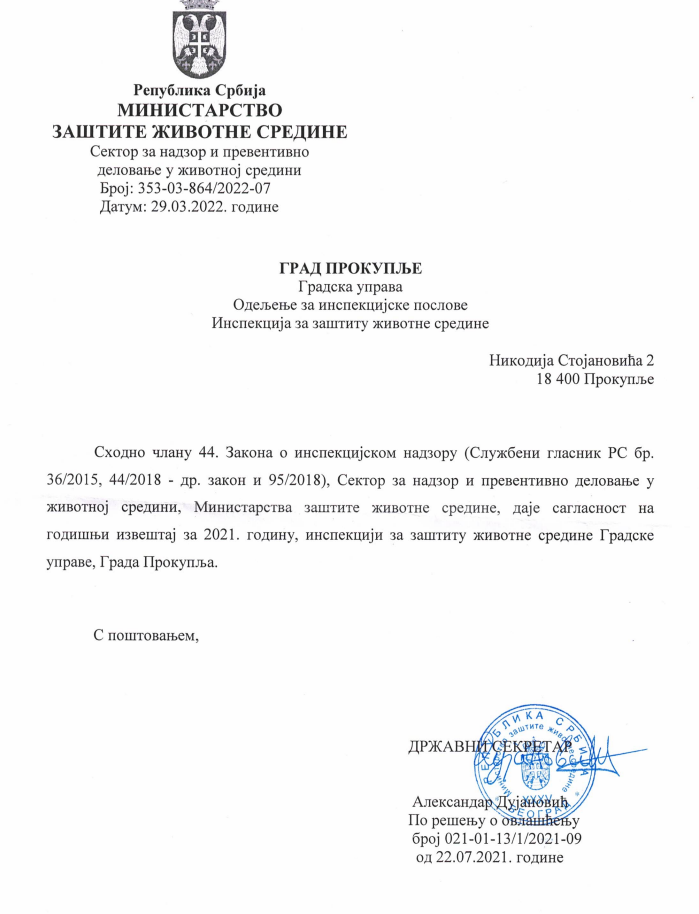 Информације и подаци са објашњењима о:Извештајброју спречених или битно умањених вероватних настанака штетних последица по законом заштићена добра, права и интересе (превентивно деловање инспекције);1   службена саветодавна посета1  препорука  о исправљању пропуста и недостатака уочених у службеној саветодавној посети и обезбеђењу законитог и безбедног пословања и поступања  обавештавању јавности, пружању стручне и саветодавне подршке надзираним субјектима или лицима која остварују одређена права у надзираним субјектима или у вези са надзираним субјектима, укључујући издавање аката о примени прописа и службене саветодавне посете, превентивним инспекцијским надзорима и другим активностима усмереним ка подстицању и подржавању законитости и безбедности пословања и поступања и спречавању настанка штетних последица по законом и другим прописом заштићена добра, права и интересе, са подацима о броју и облицима ових активности и кругу лица обухваћених тим активностима (превентивно деловање инспекције);   Објављивање на сајту Градске управе града Прокупља :  - Извештај о раду за протеклу годину.-  Контролне листе- прописи, подзаконски акти који се примењују у поступку инспекцијског надзора  броју утврђених нерегистрованих субјеката и мерама проведеним према њима;немамерама предузетим ради уједначавања праксе инспекцијског надзора и њиховом дејству;За све области надзора креиране и објављене контролне листе,консултације са инспекцијама из других градова и општина и другим   управама града, обуке слабо посећујемо а разлог је кортизација, инструкције смернице немамо довољно да би користили,  заједничких акција није било,због ванредног стања одржане су неколико онлине обукенивоу координације инспекцијског надзора са инспекцијским надзором кога врше друге инспекције;Координација инспекцијског надзора са другим  инспекцијама је било - комунална инспекција, републичка инспекција заштите животне средине придржавању рокова прописаних за поступање инспекције;Инспекција за заштиту животне средине  се придржавала прописаних рокова за поступање и то у смислу рокова за обавештавање подносилаца пријава, као и у погледу поштовања рокова за издавања записника,  и других управних аката у складу са Законом о заштити животне средине и осталих закона из области животне средине и подзаконских аката.  законитости управних аката донетих у инспекцијском надзору (број другостепених поступака, њихов исход, број покренутихуправних спорова и њихов исход);У извештајном периоду није  била изјављена ниједна  жалбапоступању у решавању притужби на рад инспекције, са исходима тог поступања, уз посебно истицање броја поднетих притужби и области рада на које су се односиле; Притужба на рад инспектора није било иницијативама за измене и допуне закона и других прописа;Није било званичних  иницијатива за измене Закона и позаконских аката. Мишљења инспектора немамерама и проверама предузетим у циљу потпуности и ажурности података у информационом систему;Нема електронска писарница исходима поступања правосудних органа по захтевима за покретање прекршајног поступка, пријавама за привредни преступ и кривичним пријавама које је поднела инспекција. пријава за привредни преступ и поднетих кривичних пријава од стране инспекције у извештајном периоду није било.ИЗВЕШТАЈ ЗА 2021.ГОДИНУ, сагласно чл. 44. Закона о инспекцијском надзору („Сл. гл. РС“ бр. 36/15, 44/18 и 95/18)ИЗВЕШТАЈ ЗА 2021.ГОДИНУ, сагласно чл. 44. Закона о инспекцијском надзору („Сл. гл. РС“ бр. 36/15, 44/18 и 95/18)НАЗИВ ИНСПЕКЦИЈЕ ЗЖС ЈЛС: МЕРОШИНАНАЗИВ ИНСПЕКЦИЈЕ ЗЖС ЈЛС: МЕРОШИНАНАЗИВ ИНСПЕКЦИЈЕ ЗЖС ЈЛС: МЕРОШИНАНАЗИВ ИНСПЕКЦИЈЕ ЗЖС ЈЛС: МЕРОШИНАНАЗИВ ИНСПЕКЦИЈЕ ЗЖС ЈЛС: МЕРОШИНАНАЗИВ ИНСПЕКЦИЈЕ ЗЖС ЈЛС: МЕРОШИНАНАЗИВ ИНСПЕКЦИЈЕ ЗЖС ЈЛС: МЕРОШИНАНАЗИВ ИНСПЕКЦИЈЕ ЗЖС ЈЛС: МЕРОШИНАНАЗИВ ИНСПЕКЦИЈЕ ЗЖС ЈЛС: МЕРОШИНАИЗВЕШТАЈ ЗА 2021.ГОДИНУ, сагласно чл. 44. Закона о инспекцијском надзору („Сл. гл. РС“ бр. 36/15, 44/18 и 95/18)ИЗВЕШТАЈ ЗА 2021.ГОДИНУ, сагласно чл. 44. Закона о инспекцијском надзору („Сл. гл. РС“ бр. 36/15, 44/18 и 95/18)ОБЛАСТ ИНСПЕКЦИЈСКОГ НАДЗОРАОБЛАСТ ИНСПЕКЦИЈСКОГ НАДЗОРАОБЛАСТ ИНСПЕКЦИЈСКОГ НАДЗОРАОБЛАСТ ИНСПЕКЦИЈСКОГ НАДЗОРАОБЛАСТ ИНСПЕКЦИЈСКОГ НАДЗОРАОБЛАСТ ИНСПЕКЦИЈСКОГ НАДЗОРАОБЛАСТ ИНСПЕКЦИЈСКОГ НАДЗОРАОБЛАСТ ИНСПЕКЦИЈСКОГ НАДЗОРАОБЛАСТ ИНСПЕКЦИЈСКОГ НАДЗОРАИЗВЕШТАЈ ЗА 2021.ГОДИНУ, сагласно чл. 44. Закона о инспекцијском надзору („Сл. гл. РС“ бр. 36/15, 44/18 и 95/18)ИЗВЕШТАЈ ЗА 2021.ГОДИНУ, сагласно чл. 44. Закона о инспекцијском надзору („Сл. гл. РС“ бр. 36/15, 44/18 и 95/18)ЗЖССТУДИЈА О ПРОЦЕНИ УТИЦАЈАIPPCОТПАДВАЗДУХБУКАНЕЈОН. ЗРАЧЕЊАПРИРОДА∑ИЗВЕШТАЈ ЗА 2021.ГОДИНУ, сагласно чл. 44. Закона о инспекцијском надзору („Сл. гл. РС“ бр. 36/15, 44/18 и 95/18)ИЗВЕШТАЈ ЗА 2021.ГОДИНУ, сагласно чл. 44. Закона о инспекцијском надзору („Сл. гл. РС“ бр. 36/15, 44/18 и 95/18)ИНСПЕКЦИЈСКИ  НАДЗОРИ  НАД  РЕГИСТРОВАНИМ  СУБЈЕКТИМАИНСПЕКЦИЈСКИ  НАДЗОРИ  НАД  РЕГИСТРОВАНИМ  СУБЈЕКТИМАИНСПЕКЦИЈСКИ  НАДЗОРИ  НАД  РЕГИСТРОВАНИМ  СУБЈЕКТИМАИНСПЕКЦИЈСКИ  НАДЗОРИ  НАД  РЕГИСТРОВАНИМ  СУБЈЕКТИМАИНСПЕКЦИЈСКИ  НАДЗОРИ  НАД  РЕГИСТРОВАНИМ  СУБЈЕКТИМАИНСПЕКЦИЈСКИ  НАДЗОРИ  НАД  РЕГИСТРОВАНИМ  СУБЈЕКТИМАИНСПЕКЦИЈСКИ  НАДЗОРИ  НАД  РЕГИСТРОВАНИМ  СУБЈЕКТИМАИНСПЕКЦИЈСКИ  НАДЗОРИ  НАД  РЕГИСТРОВАНИМ  СУБЈЕКТИМАИНСПЕКЦИЈСКИ  НАДЗОРИ  НАД  РЕГИСТРОВАНИМ  СУБЈЕКТИМАБрој инспекцијских надзора планираних Годишњим планомБрој инспекцијских надзора планираних Годишњим планом/10/36633563Број извршених редовних инспекцијских надзораБрој извршених редовних инспекцијских надзора/7/30213548Број ванредних инспекцијских надзорапо представци, или ако је процењен висок или критичан ризик/7/5074//68Број ванредних инспекцијских надзорапо захтеву надзираног субјекта2///////2Број контролних инспекцијских надзораБрој контролних инспекцијских надзора/2/422//10Укупан број записника о извршеним ИНУкупан број записника о извршеним ИН214/46953584Број записника са изреченим мерамаБрој записника са изреченим мерама/1/3////4Укупан број службених белешкиУкупан број службених белешки/6/1055//26Укупан број донетих решењаУкупан број донетих решења/2/422//10Укупан број изречених забранаУкупан број изречених забрана/////////Превентивно деловањеПревентивни инспекцијски надзори///73///10Превентивно деловањеСлужбене саветодавне посете/////////Број поднетих пријаваПрекршајне пријаве/////////Број поднетих пријаваПријаве за привредни преступ/////////Број поднетих пријаваКривичне пријава/////////ИНСПЕКЦИЈСКИ  НАДЗОРИ  НАД  НЕРЕГИСТРОВАНИМ  СУБЈЕКТИМА (члан 33. ЗОИН-а)ИНСПЕКЦИЈСКИ  НАДЗОРИ  НАД  НЕРЕГИСТРОВАНИМ  СУБЈЕКТИМА (члан 33. ЗОИН-а)ИНСПЕКЦИЈСКИ  НАДЗОРИ  НАД  НЕРЕГИСТРОВАНИМ  СУБЈЕКТИМА (члан 33. ЗОИН-а)ИНСПЕКЦИЈСКИ  НАДЗОРИ  НАД  НЕРЕГИСТРОВАНИМ  СУБЈЕКТИМА (члан 33. ЗОИН-а)ИНСПЕКЦИЈСКИ  НАДЗОРИ  НАД  НЕРЕГИСТРОВАНИМ  СУБЈЕКТИМА (члан 33. ЗОИН-а)ИНСПЕКЦИЈСКИ  НАДЗОРИ  НАД  НЕРЕГИСТРОВАНИМ  СУБЈЕКТИМА (члан 33. ЗОИН-а)ИНСПЕКЦИЈСКИ  НАДЗОРИ  НАД  НЕРЕГИСТРОВАНИМ  СУБЈЕКТИМА (члан 33. ЗОИН-а)ИНСПЕКЦИЈСКИ  НАДЗОРИ  НАД  НЕРЕГИСТРОВАНИМ  СУБЈЕКТИМА (члан 33. ЗОИН-а)ИНСПЕКЦИЈСКИ  НАДЗОРИ  НАД  НЕРЕГИСТРОВАНИМ  СУБЈЕКТИМА (члан 33. ЗОИН-а)Број инспекцијских надзора над нерегистрованим субјектима Број инспекцијских надзора над нерегистрованим субјектима /////////